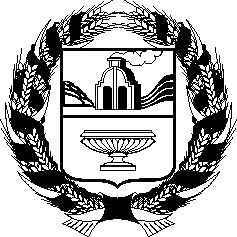 _________________ №_____                                                                                           Проект г. БарнаулО   проекте    закона    Алтайского края    «О   внесении  изменений взакон  Алтайского  края  «О физи- ческой  культуре  и  спорте в  Ал-тайском крае» В соответствии со статьей 73 Устава (Основного Закона) Алтайского края Алтайское краевое Законодательное Собрание  ПОСТАНОВЛЯЕТ:Принять в первом чтении проект закона Алтайского края «О внесении изменений в закон Алтайского края «О физической культуре и спорте в Алтайском крае». Председатель Алтайского краевогоЗаконодательного Собрания                                                                           И.И. ЛоорРОССИЙСКАЯ ФЕДЕРАЦИЯАЛТАЙСКОЕ  КРАЕВОЕ ЗАКОНОДАТЕЛЬНОЕ  СОБРАНИЕПОСТАНОВЛЕНИЕ